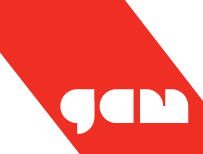 FICHA DE POSTULACIÓNConvocatoria 2020 Artes VisualesProyecto curatorial 2020: 10 años GAMLa siguiente ficha de postulación hace referencia al concurso especial de proyecto curatorial para sala de artes visuales: 10 años GAMPor favor leer detenidamente las bases y recordar que esta ficha y todos los antecedentes obligatorios de postulación deben ser enviados al correo electrónico convocatoria@gam.cl en una carpeta comprimida (ZIP o RAR) El archivo debe identificarse del siguiente modo: 
CONVOCATORIA 2020 | 10 AÑOS GAM | TÍTULO DEL PROYECTO.Se ruega completar toda la información solicitada a continuación: A	Identificación proyecto y sus integrantesDisciplina
Indique a cuál de las siguientes disciplinas y/o formatos responde su proyecto curatorialContactos secundariosB	Breve descripción de la experiencia curricular previa del curador o curadora postulanteC   Descripción del proyecto o propuesta curatorial incluyendo conceptos o ideas fuerza (máxima extensión dos páginas) Se recuerda a los curadores que la propuesta debe incorporar elementos de inclusión que permitan que la exhibición reciba a personas en situación de discapacidad entre sus visitantes.D	Propuesta Museográfica o de plan de montaje (Render / layout o imágenes de referencia) Visualizaciones del montaje de la exposición en sala de Artes Visuales E	Sintetizar 3 ideas fuerza o atributos del proyecto que lo vinculen con los 10 años de la celebración del Centro Cultural Gabriela Mistral.F	Propuestas de mediación o formación de públicos o visitantes vinculadas al proyecto.G. Plan de gestión financieraIndicar la división presupuestaria de los fondos incluidos para esta convocatoria en los ítems que considere pertinente. Todos los montos deben incluir el IVA correspondiente y deben estar expresados en pesos chilenos. Se pueden agregar cuantas filas sean necesarias.H. CARTA DE COMPROMISOYo _______________________ me comprometo en caso de ser seleccionado a llevar a cabo el proyecto presentado en su totalidad, cumpliendo las bases de la convocatoria de acuerdo a la información que he detallado.Doy consentimiento para el uso de información contenida por parte de GAM y declaro que  toda la información, material y datos facilitados contenidos en esta aplicación son verdaderos y correctos (la información contenida en la solicitud, el material visual y otros materiales de apoyo no son falsos ni engañosos).Entiendo que esta solicitud no será aceptada si no se recibe al tiempo y fecha de cierre, y por la vía indicada por GAM, o si no se proporciona en el formato correcto.Estoy de acuerdo en lo siguiente: He leído las bases de la convocatoria y he contestado todas las preguntas de la aplicación, proporcionado todos los materiales de apoyo que se solicitan.Declaro que,(I) soy propietario/a de los derechos de autor en el material visual de apoyo y de otro tipo suministrado con esta postulación, o(Ii) he obtenido todas las autorizaciones necesarias, permisos, licencias y autorizaciones que son requeridos por la ley.El material visual de apoyo y de otra índole puede ser reproducido y comunicado por GAM para los efectos de la evaluación de la postulación. El material visual de apoyo y otros no infringe los derechos de propiedad intelectual de cualquier persona, el uso del material de soporte visual y no dará lugar a un abuso de confianza a cualquier persona.Entiendo que GAM se basará en la información proporcionada en esta solicitud.Asumo que cualquier cambio en la propuesta una vez presentada deberá ser comunicada por escrito a GAM para su revisión por el comité de selección del programa.Firma  __________________________H.	Otros documentos a adjuntarCurrículum del curador o curadoraReferencia de obras posibles en la exhibiciónDossiers o materiales referenciales de exhibiciones anteriores.—  Copia del RUT por ambos ladosFotografíaArquitecturaDiseñoArte contemporáneoMixta Otro (¿cuál?)Título del proyectoNombre del curador o curadora postulanteRUTNacionalidadTeléfonoCorreo de contactoDirecciónNombre TeléfonoEmailDirecciónOtros integrantes del equipo de trabajo y su función en el proyectoITEMMONTOCOMENTARIOSTOTAL